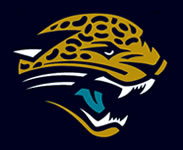 GMS Hockey Academy Canucks Field Trip 2020 PermissionBrent HayterGlenrosa Middle School High Performance Hockey Academy2974 Glen Abbey Pl. West Kelowna BC 250-870-5176November 1, 2019Dear Grade 6/7 Parent/Guardian ,It is with great pleasure that we send this letter home announcing more details of our field trip to Vancouver on February 18th/19th, 2020.  Please read all of the information in the letter below and if you have any further questions please contact Mr. Hayter directly via email brent.hayter@sd23.bc.ca. Field Trip Description –   Our annual trip to Vancouver to see a Canucks game day skate, a tour of the facilities  (and hopefully the possibility of meeting some/ all of the players / seeing the Canucks dressing room) spend the afternoon in Vancouver and watch the Canucks play the Minnesota Wild on the evening on February 19th, 2020. We are getting some amazing, deeply discounted deals on everything in order to make this trip happen and are fundraising the rest of the money by selling Subway at the school on Fridays at lunch. Students volunteer some time towards this in-school fundraiser. Fundraising will not cover the cost of the tickets, bussing, hotel rooms, science world, breakfast and dinner so we will be charging $75 per student this year. Students will have to bring money for their lunch before Science World and any spending money they may need for snacks or any souvenirs they would like to purchase.Students will be allowed input into choosing roommates for the trip but ultimately rooms will be assigned by Mr. Hayter and Ms. Ryan based on age, gender, behavior, and then student input. Students are required to pack any and all supplies they may need for self-care during the trip and students will be housed 4 students to a room (2 queen beds). Any students who do not feel comfortable sharing a bed with a classmate/friend are welcome to pack a bedroll and sleep on the floor in their assigned room. Expectations for conduct and behavior on the trip will be the same as when we are at school and at the rink and we will be using the buddy system for the entire trip (no student will be allowed to go anywhere alone). Students should be aware that any who are not meeting academic and behavioural expectations for the program at the time of the trip may not be allowed to attend.Please sign the attached S.D. #23 field trip permission forms and return it completed to Mr. Hayter by December 7th in order for your student athlete to attend the trip. If you have any further questions please contact Mr. Hayter directly via email at brent.hayter@sd23.bc.ca Itinerary – (approximate times)Tuesday, February 18th   3:15 – Subway Lunch (included in cost and delivered to the school)4:00pm – Charter Bus leaves from GMS to drive to Vancouver9:00pm – Bus arrives at SandMan Hotel in Vancouver, students check in and get settled10:30 – room check and lights outWednesday February 19th 8:00 am – Wake Up Call8:30 am – Group breakfast buffet in hotel restaurant (included in cost)10:30 am – Canucks Game Day Skate and arena tour (hopefully with a meet and greet).12:30 am – Walk to Science World with Lunch at McDonalds prior to entering ( students pay)4:00 pm – Dinner before the game at Boston Pizza (Pizza & Pop , included in cost)7:00 pm – Game time!10:00pm – bus home, arrival time to be determinedPlease sign the attached field trip permission form and return to Mr. Hayter by November 28thth, 2019. Sincerely,Brent Hayter									    Kailee RyanGMS High Performance Hockey Academy